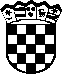       	    REPUBLIKA HRVATSKA   ŽUPANIJSKI SUD U KARLOVCU                 KARLOVAC           URED PREDSJEDNIKABroj: 5 Su 688/2019Karlovac, 9.siječnja 2020. 	Temeljem čl. 31. st. 1. Zakona o sudovima ("Narodne novine" br. 28/13, 33/15 i 82/15), u svezi čl. 24.  Sudskog poslovnika ("Narodne novine" br. 37/14, 49/14, 08/15, 35/15, 123/15, 45/16 i 29/17), i članka 54.a. stavak 6. Pravila o radu u sustavu Espis, ("Narodne novine" br. 35/15,123/15,54/16,29/17,112/17 i 119/18-dalje Pravilnik),zbog izmjene Okvirnih mjerila za rad sudaca, te postupka ocjene ustavnosti članka 19.e Zakona o kaznenom postupku (ZKP) i članka 26.a Zakona o sudovima, kojima se predviđa osnivanje Visokog kaznenog suda,  predsjednik Županijskog  suda u Karlovcu Ante Ujević,donosi IZMJENU GODINJEG RASPOREDA POSLOVA ZA 2020. GODINU1.  ŽUPANIJSKI SUD U KARLOVCUIIIKAZNENI ODJELPrvi odlomak mijenja se i glasi :Predsjednik kaznenog odjela je sutkinja Sanda Janković.Drugi odlomak mijenja se i glasi:Suci kaznenog odjela su:1.Ane Ujević2. Ivan Perković3. Mladen Kosijer4. Sanda Janković5. Elma Kaleb Mamić6. Leon KovačićPeti odlomak mijenja se i glasi:Suci istrage su Ivan Perković, Mladen Kosijer, Ante Ujević i Sanda Janković. 8 odlomak mijenja se i glasi:Suci Ante Ujević, Ivan Perković, Mladen Kosijer i Sanda Janković sudjeluju kao dežurni suci istrage i dodjeljuju im se u rad predmeti Kir koji se zaprime za to dežurstvo (zahtjevi za pretragu, prijedlozi za određivanje istražnog zatvora, dovedbeni nalozi kao i predmeti Kir-eun).Za rješavanje II stupanjskih Kž predmeta  u kojima se traže javne sjednice određuje se  sutkinja Sanda Janković , za rješavanje II stupanjskih Kžm, Kžmp i Kžzd određuje se sudac Ante Ujević. Kada je izvjestitelj sutkinja Sanda Janković članovi vijeća u Elma Kaleb Mamić i Leon Kovačić, a u slučaju spriječenosti ovih dvoje sudaca, u radu vijeća sudjeluje netko od ostalih sudaca kaznenog odjela.Za rješavanje izvanraspravnih (KV II) predmeta određuje se uz suce kaznenog odjela Elmu Kaleb Mamić i Leona Kovačića, sutkinja Sanda Janković kojoj se, uz suca Mladena Kosijera,  dodjeljuju i predmeti iz nadležnosti Županijskog suda.Za rješavanje predmeta kaznenog optužnog vijeća (KOV spisi) određuju se suci kaznenog odjela Sanda Janković, Ivan Perković i Ante Ujević.Administrativni referenti –sudski zapisničari sudaca istrage su Alma Starešina u dežurstvu suca Ante Ujevića, Gordana Grčić u dežurstvu suca Ivana Perkovića, Sabina Erceg u dežurstvu suca Mladena Kosijera i Anamarija Milovac u dežurstvu sutkinje Sanda Janković, koje u odsutnosti zamjenjuju sudski zapisničari Alma Starešina, Gordana Grčić, Sabina Erceg, Anamarija Milovac i Gordana Mikšić po redoslijedu.IVSUDSKI SAVJETNICI I MENTORIViša sudska savjetnica Magdalena Bačić-mentor sudac Mladen Kosijer.Radi na predmetima pod oznakom "Kž" kako je i opisano u prethodnoj točci.VIOSLOBOĐENJA OD SUDAČKE NORMEPredsjedniku suda Anti Ujeviću umanjuje se obavljanje sudačke dužnosti i to za 25 %.Zamjenici predsjednika suda Vesni Britvec umanjuje se obavljanje sudačke dužnosti i to za 10 %.(Članak 10. Okvirnih mjerila).Predsjednici kaznenog odjela Sandi Janković umanjuje se obavljanje sudačke dužnosti za 10 %.Sucu Mladenu Kosijeru kao mentoru višoj sudski savjetnici Magdalei Bačić umanjuje se obavljanje sudačke dužnosti i to za 10 % (Članak 5. Okvirnih mjerila).U Karlovcu, 9.siječnja 2020.g                 PREDSJEDNIK SUDA:                              Ante UjevićNAPOMENA: Protiv ovog  godišnjeg rasporeda poslova suci i sudski savjetnici mogu u roku  od 3 dana izjaviti pismeni prigovor predsjedniku suda. Sudski službenici i namještenici u istom roku mogu staviti primjedbe na raspored poslova (čl. 25. st. 2. Sudskog poslovnika).O TOM OBAVIJEST: 1. Svim sucima Županijskog suda u Karlovcu  i Stalne službe u Gospiću, 2. Upravitelju sudske pisarnice,3. Administratoru eSpisa.3. Službenicima Županijskog suda u Karlovcu i Stalne službe u Gospiću4. Namještenicima Županijskog suda u  Karlovcu i Stalne službe u Gospiću, 5. Vrhovni sud RH – po pravomoćnosti, 6. Ministarstvo pravosuđa, Ulica grada Vukovara 49, Zagreb - po pravomoćnosti,  